Приложение  1.Материально-техническое обеспечение проектаНеобходимые материалы  Плотный картон большого размера (картонные коробки);картон А4;XPS плита (20*585*1185 мм);стержни для клеевого пистолета;гуашь (чёрная, белая, жёлтая, зелёная);скотч широкий;скотч узкий, скотч двусторонний;бумага самоклеющаяся белая;бумага «Снегурочка» А4;бумага цветная тонированная (голубая, зелёная бледная, зелёная яркая, красная, синяя, жёлтая) А4;клей ПВА, клеевой карандашдоска металлическая магнитная;ткань тюль белая;ткань плащевая однотонная оранжевая и жёлтая (размер15 см х 15 см);нитки швейные (белые, жёлтые, оранжевые);лента рапсовая белая (из собственных запасов);иголки фр;поролон толщиной 50 мм;магнитные листы; потолочные плитки;пластилин;пластилин лёгкий; проволока;искусственные растения.Приложение  2.Рекреация начальных классов гимназии №2     Фото 1. 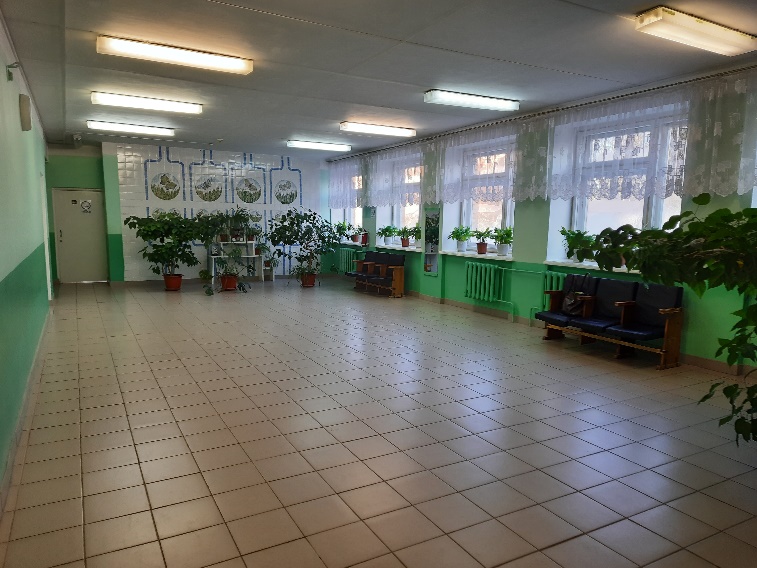    Фото 2. 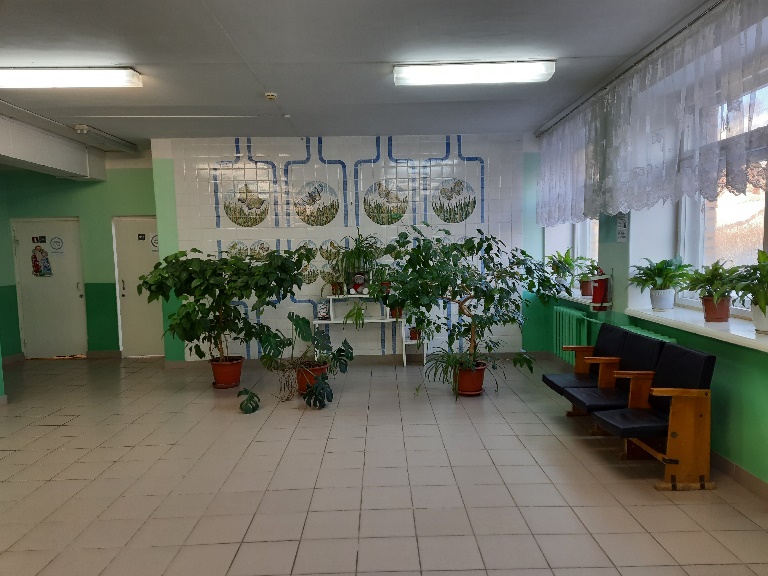    Фото 3. 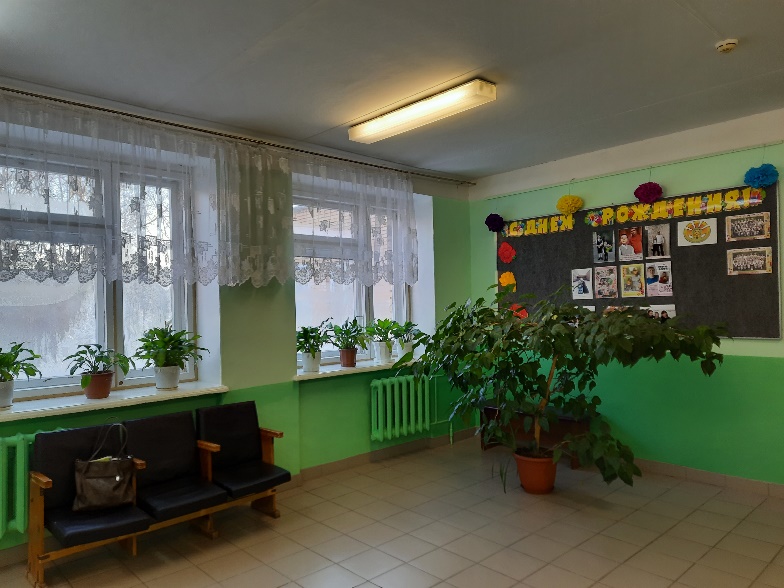 Приложение  3.Поиск интересных идей дизайна  на страничках Интернета  Фото 1. 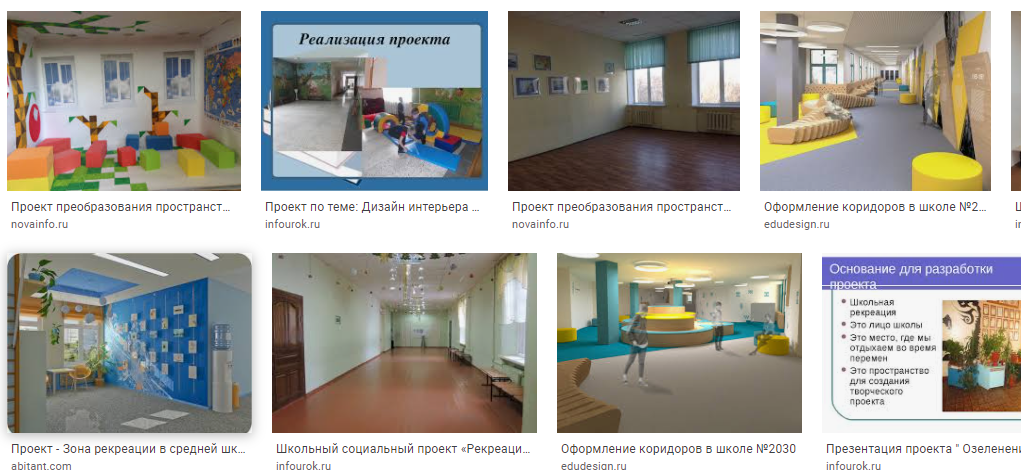   Фото 2.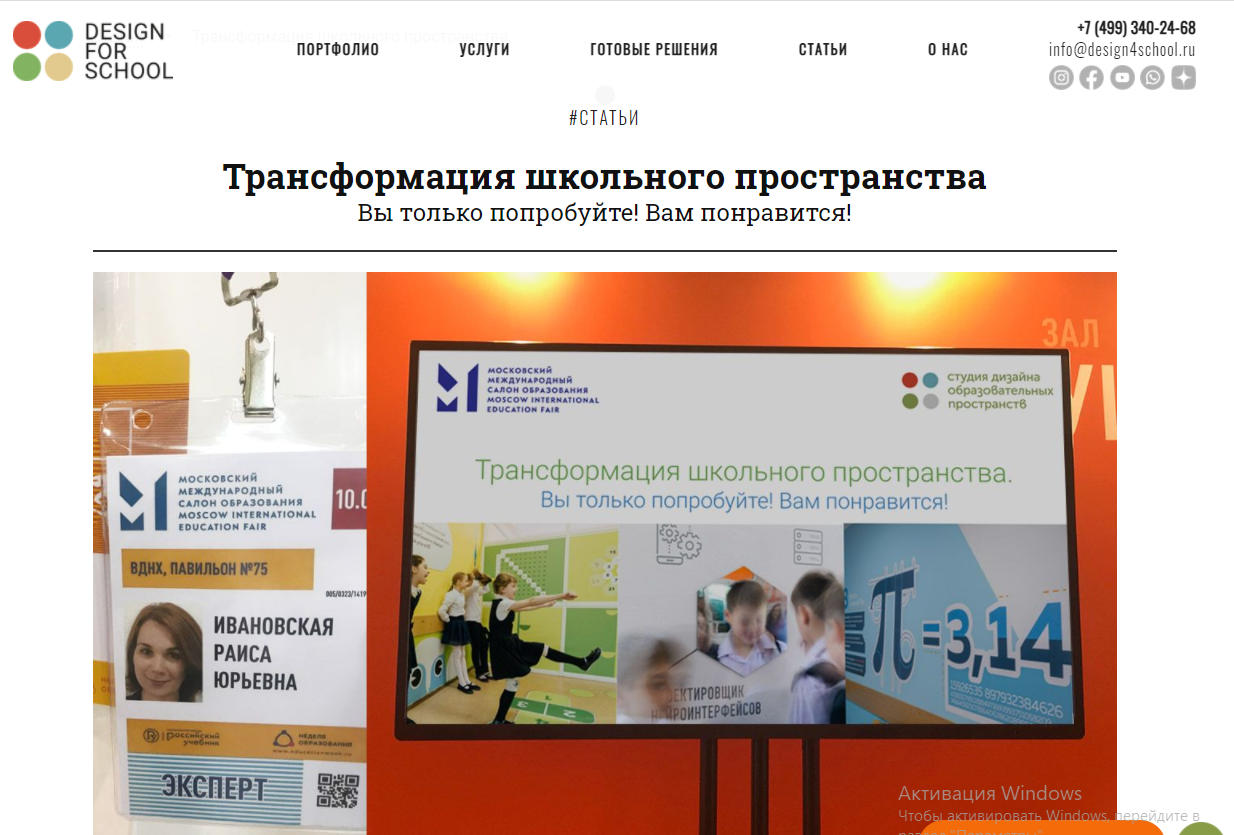 Приложение  4.Что такое дизайн интерьера?Дизайн интерьера (interior design) – область знаний, объектом которой является интерьер жилого или коммерческого пространства. Дизайн интерьера преследует главную цель: создать условия, обеспечивающие удобное и приятное с эстетической точки зрения взаимодействие человека и окружающей его среды. Поэтому оформленное дизайнером пространство будет не только красивым, но и функциональным. В такой квартире, комнате или коммерческом помещении процессы труда и отдыха оптимизируются, облегчается навигация по пространству. Дизайн интерьера является конкретным решением оформления помещения. Детальная разработка дизайна предполагает выбор подходящего напольного покрытия, отделку стен, окон и дверей, разработку плана освещения, расстановку мебели и прочих элементов интерьера.Интерьер и дизайн неразрывно связаны с понятием стиля - совокупностью определенных внешних признаков, которые объединяются общей идеей. Т.О., можно сделать вывод, что дизайн интерьера - это творческая интеграция формы, материалов, функции и эстетики внутреннего пространства. Приложение  5.Улицы родного города   Фото 1. 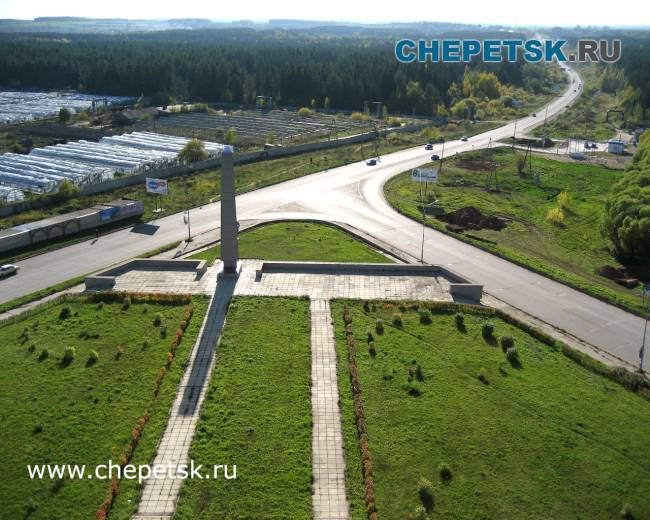         Фото 2. 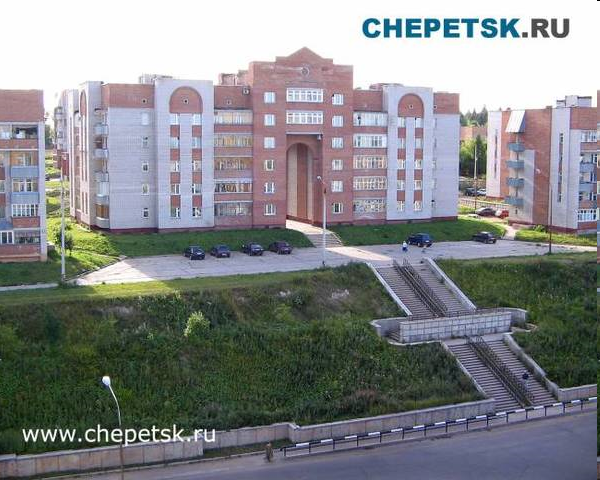   Фото 3. 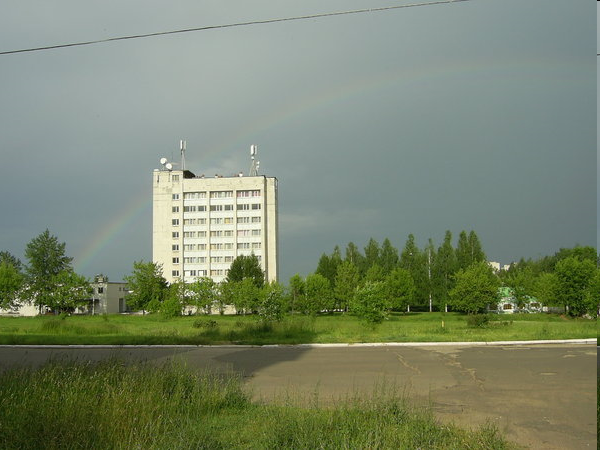 Приложение  6.Поиск интересных идей дизайна  на страничках Интернета  Фото 1.                                                           Фото 2. 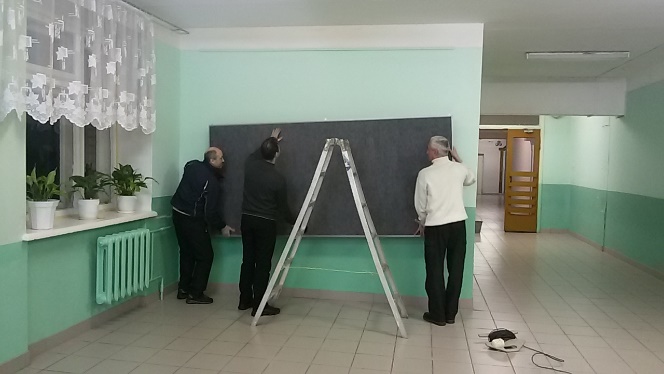 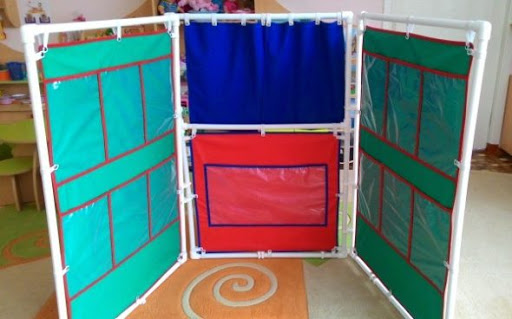   Фото 3.                                                            Фото 4. 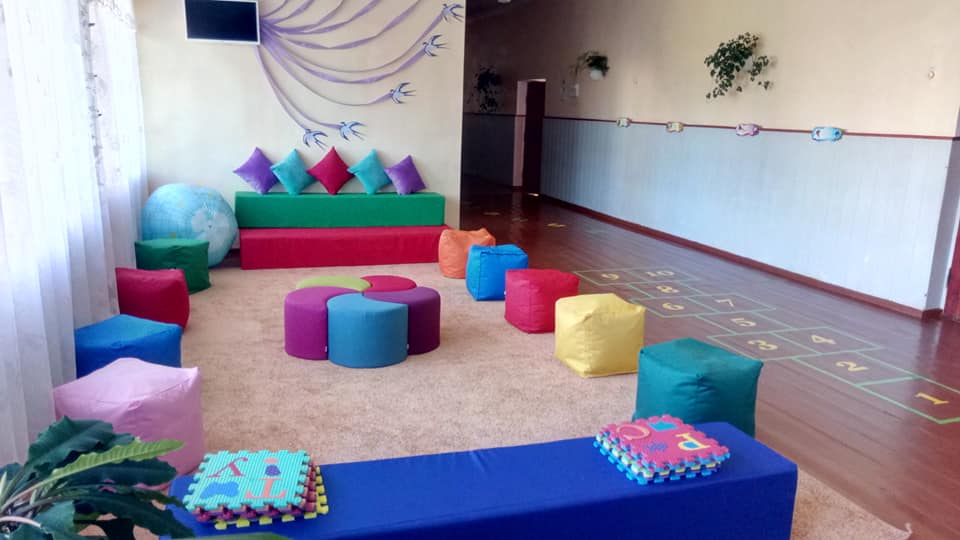 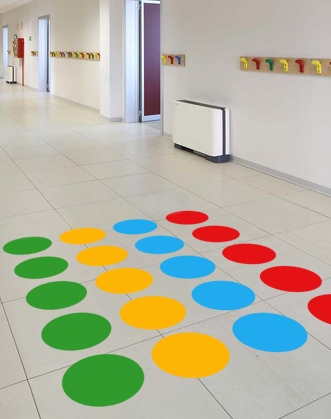                                                                              Фото 5. 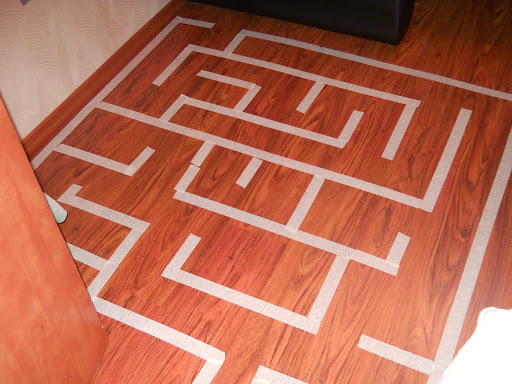 Приложение  7.Поиск интересных идей дизайна  на страничках Интернета (продолжение)  Фото 1.                                                              Фото 2. 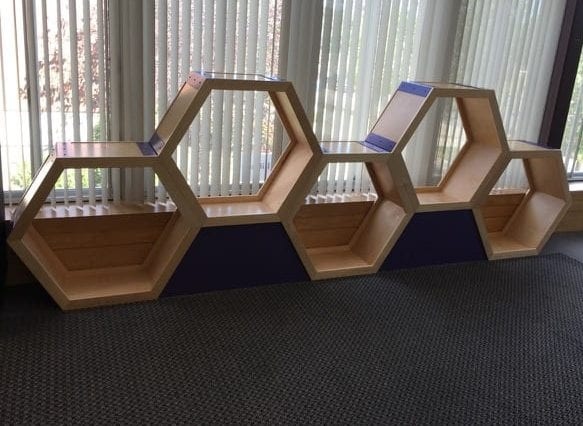 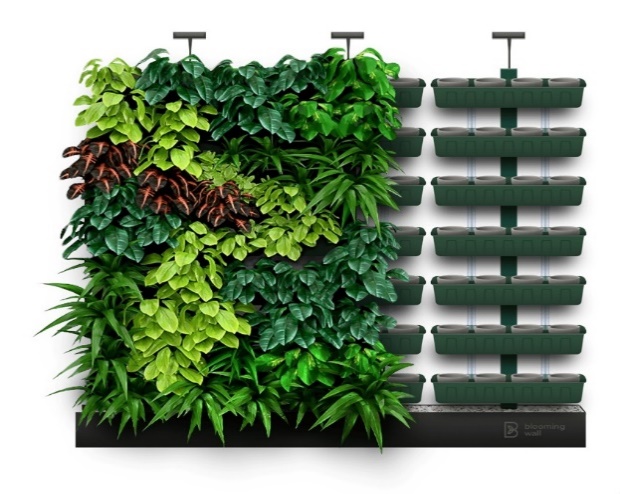 Фото 3.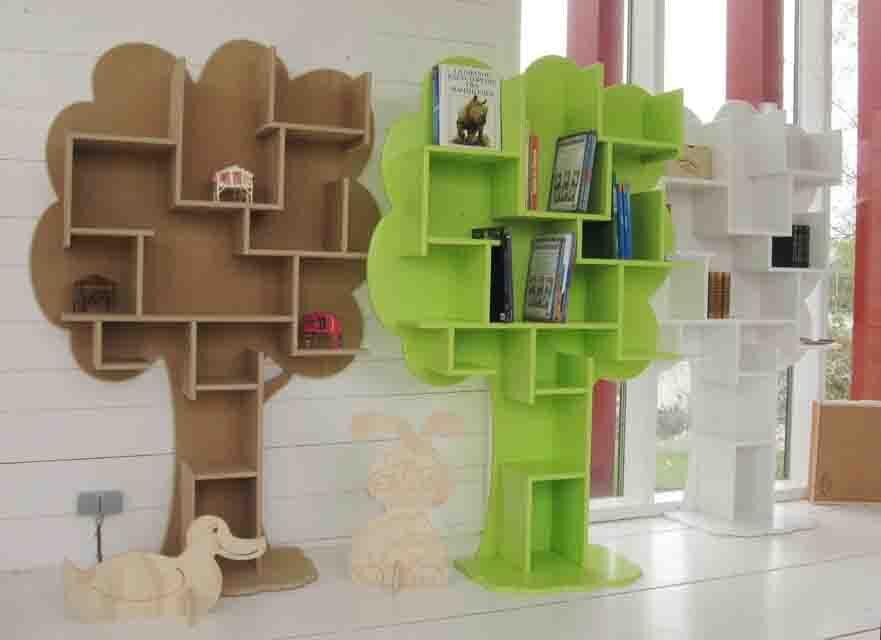 Фото 4.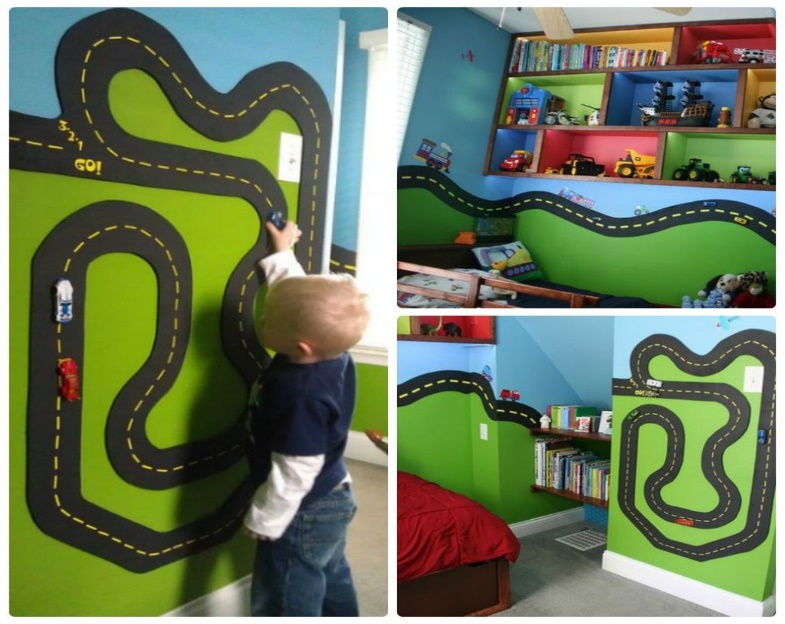 Приложение  8.Поиск интересных идей дизайна  на страничках Интернета (продолжение)  Фото 1. 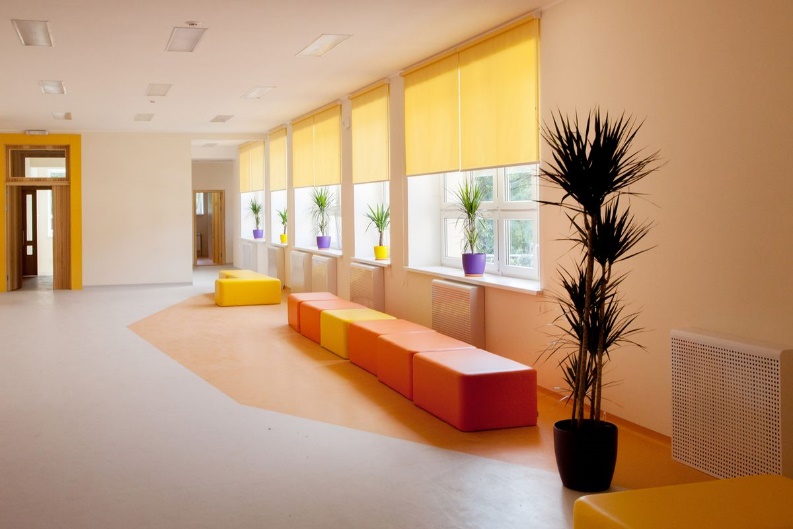 Приложение  9.Требования к макету Приложение  10.Результаты социологического опроса учеников и родителей 4 в класса в ВК №1Фото 1.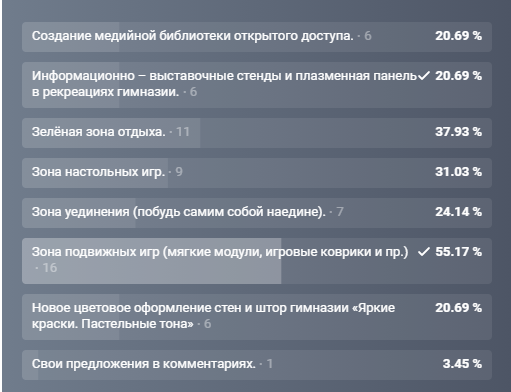 Фото 2.Приложение  11.Интервью с заместителем директора по хозяйственной части гимназии №2Вопрос: «Екатерина Владимировна, здравствуйте. У нашего класса возникла идея, преобразовать рекреацию начальных классов. Ответьте нам пожалуйста на несколько вопросов».Вопрос: «Как давно Вы занимаете данную должность?»Ответ: 5 летВопрос: «Изменялся ли образ школы за последние пять лет?»Ответ: «Глобальных изменений не происходит. Но совместными силами администрации, педагогов и родителей интерьер постоянно обновляется дополняется. Активное участие принимают и сами ученики. У нас много творческих личностей!»Вопрос: «Какие изменения происходят в рекреациях школы?»Ответ: «Мы стараемся не отставать от современных технологий. Но в  основном, это косметический ремонт. Оформление информационно-аналитических стендов, тематические выставки и пр.»Вопрос: «Кто обычно бывает инициатором данных преобразований?»Ответ: В облагораживании территорий гимназии заинтересованы все:  и администрация, и педагоги,  и родители, и гимназисты.Вопрос: «Что Вы думаете о сегодняшнем оформлении рекреаций?»Ответ: «Хотелось бы больше индивидуальности! Сделать обычную школу современной, безопасной и удобной для учеников. Школьному пространству нужны яркие, приятные глазу цвета, которые позволяют сделать интерьеры уютными, и интересными. Каждая композиция уникальна, как в формах, так и росписи.»Вопрос: «На что бы Вы, как профессионал, посоветовали обратить внимание при создании нового дизайн-проекта школьной рекреации?»Ответ: «Необходимо грамотно организовать современный школьный интерьер, сделать его жизнерадостным, ярким. Правильно организованное пространство школы не только настраивает детей на усвоение знаний, но и влияет на отношение учителей к работе.  Красочное оформление, креативный дизайн вдохновляют всех жителей школы, помогают учиться и познавать мир, заниматься творчеством."Вопрос: «Какие требования с точки зрения безопасности предъявляются к оформлению школ?»Ответ: «Основное требование, которое нам надо учесть — помнить о назначении каждого школьного помещения. Цветовое решение удачно сочетается с подбором мебели. Вместо обычной покраски школы можно окрасить в яркие жизнерадостные тона, подобрав интересные цветовые сочетания. Следует обратить серьезное внимание на то, чтобы материал, который буде использоваться для настенного, напольного и потолочного покрытия, был  безопасным,  гигиеничным, износостойким, потому что это наиболее обитаемое школьное пространство. Лучший выбор — это акриловая краска: она красиво и эстетично смотрится, будет радовать глаз и не потребует особого ухода. Не следует использовать масляную краску — она долго сохнет и является пожароопасной. Потолки и стены всех помещений должны быть гладкими, без щелей, трещин, деформаций, признаков поражений грибком и допускающими проводить их уборку влажным способом с применением дезинфицирующих средств  по  СанПиН 2.4.2.2821-10. При создании озеленения обязательно надо учитывать список ядовитых растений,  которые не пригодны для размещения в школе: запрещается выращивать  молочайные, луковичные, амариллисовые растения, кактусы. Мебель должна быть изготовлена из безопасных для здоровья детей материалов. Ее конструкция также должна быть безопасной, соответствовать возрасту школьников, их росту, быть эргономичной."Вопрос: "Можно ли у Вас запросить информацию о размерах рекреации?"Ответ: "Да, предоставлю вам план вашей рекреацииВопрос: "Существуют ли требования к мебели? Возможно ли использование мягких модульных блоков?"Ответ: "Да конечно. Санитарно-эпидемиологические правила и нормативы СанПиН 2.4.2.2821-10. Ученическая мебель должна быть изготовлена из материалов, безвредных для здоровья детей, и соответствовать росто-возрастным особенностям детей и требованиям эргономики. На данный момент у нас не используется мебель из мягких модульных блоков. Обыкновенные мягкие модули, которые чаще всего ассоциируются с физкультурными занятиями, на самом деле дают возможность создать универсальную предметно-пространственную игровую среду, в которой ребенок может проявлять инициативу, самостоятельность, творчество, речевую активность, навыки взаимодействия со сверстниками и т.д. С помощью данного средства создаётся та комфортная обстановка, в которой детям хорошо и интересно жить!"Вопрос: "Какие ещё у вас есть пожелания к преобразованиям?"Ответ: "В свете последних изменений в мире, хотелось бы видеть такой проект, который соответствовал бы всем последним требованиям."Вопрос: " Екатерина Владимировна, спасибо Вам за подробные и интересные ответы"Приложение  12.Материально-техническое обеспечение проектаНеобходимые инструменты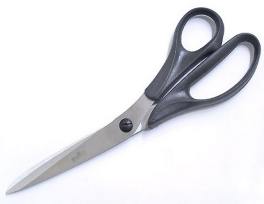 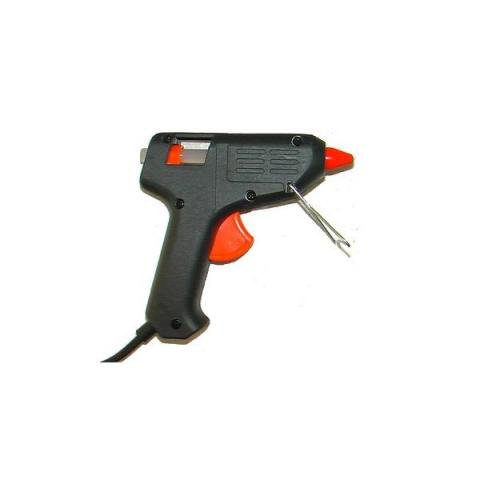   Фото 1. Ножницы                                 Фото 2.  Клеевой пистолет 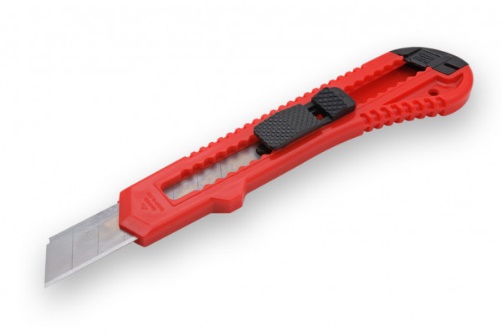 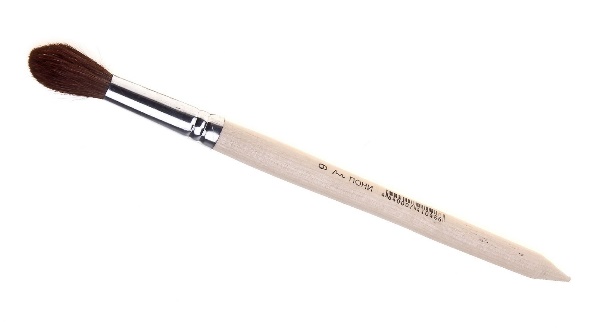   Фото 3. Нож канцелярский                Фото 4.  Кисть художественная 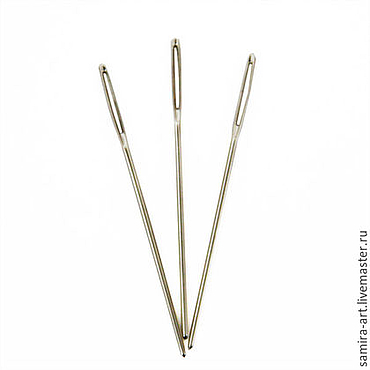 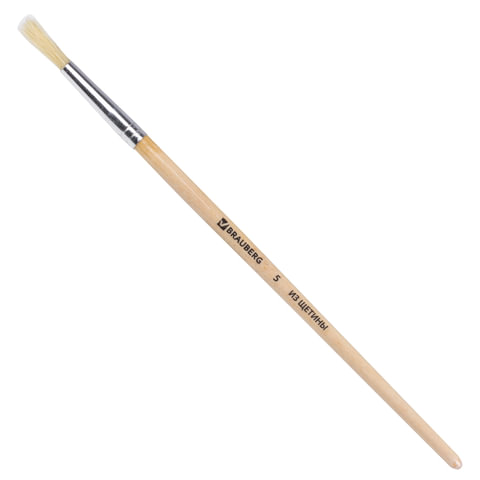   Фото 5. Иглы ручные                           Фото 6.  Кисть для клея Приложение  13.План   рекреацииФото 1. 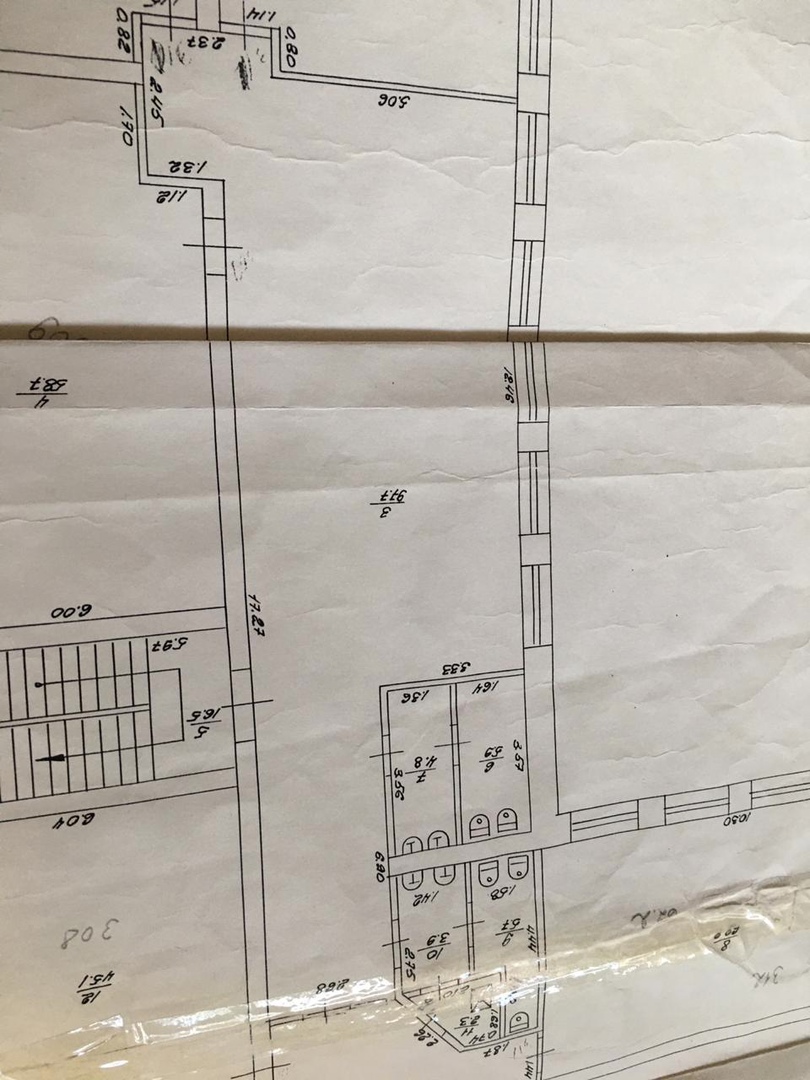 Фото 2. 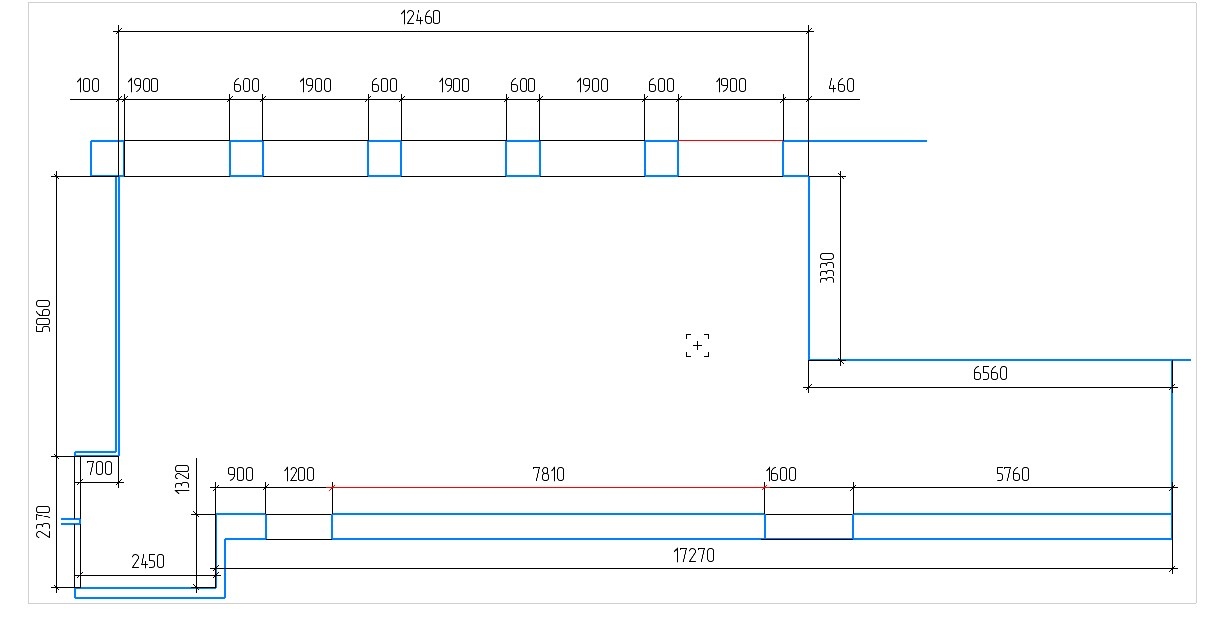 Приложение  14.Основные материалы 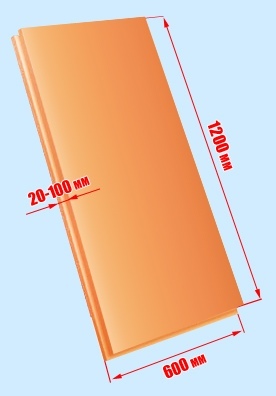 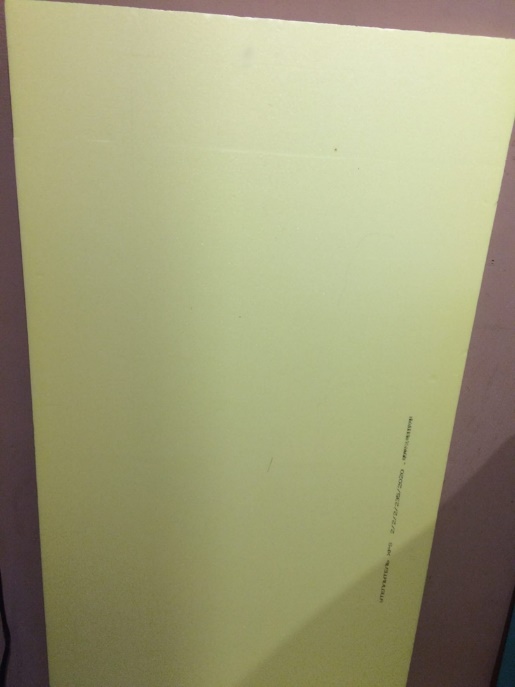 Фото 1.    Плита XPS                                Фото 2.    Плита XPS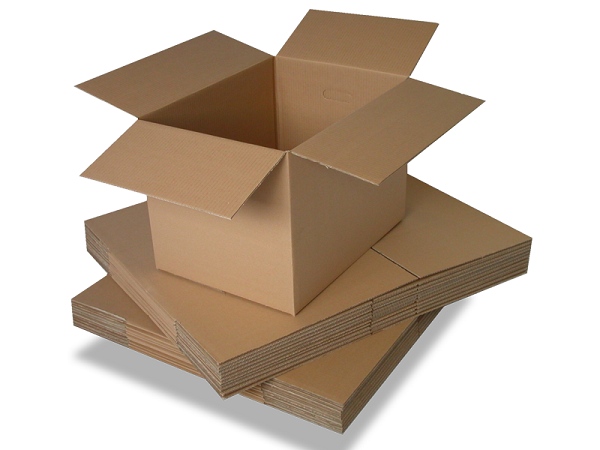 Фото 3.    Упаковочные картонные коробкиПриложение  15.Изготовление макета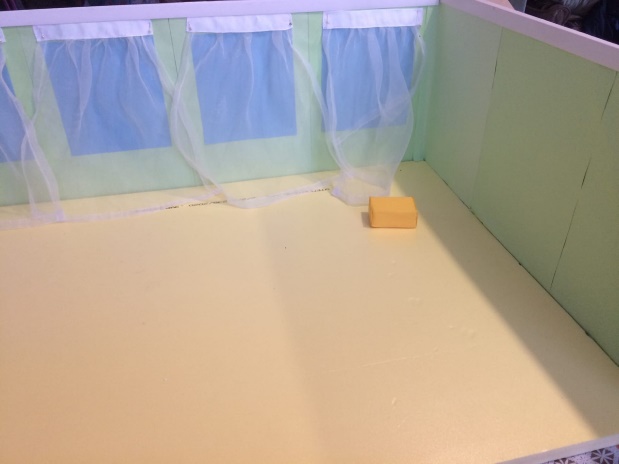 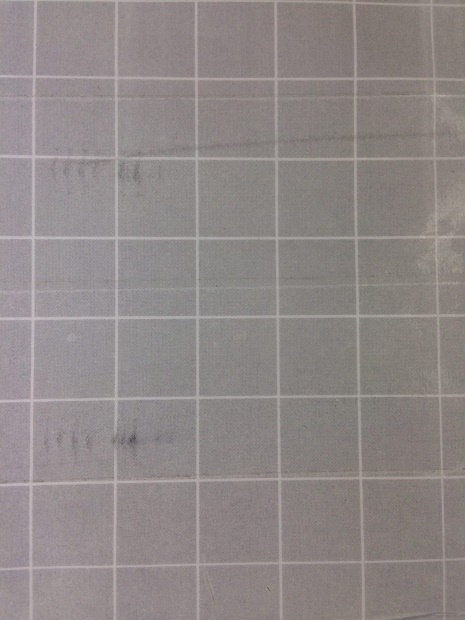 Фото 1. Оформление стены с окнами                    Фото 2. Оформление пола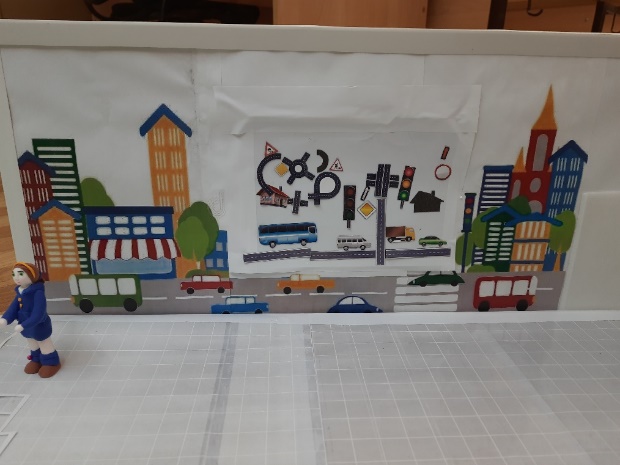 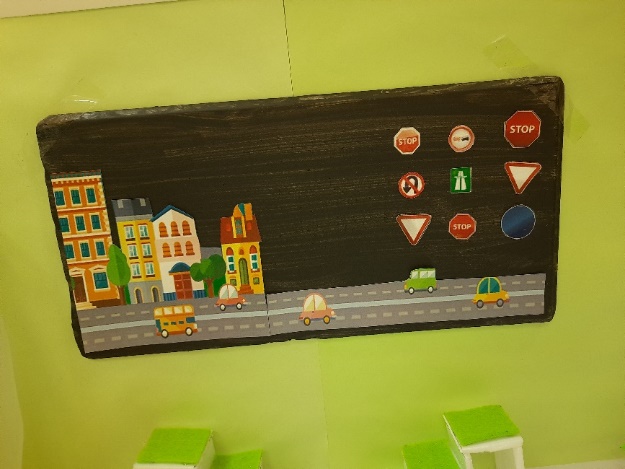 Фото 3. Оформление стены напротив окон                   Фото 4. Оформление стенда (левая стена от окна)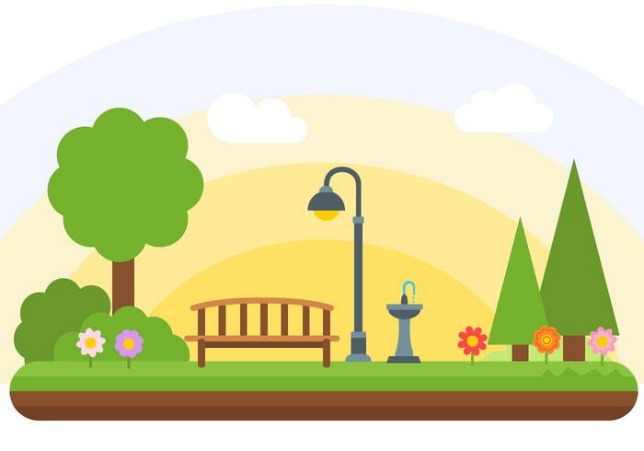 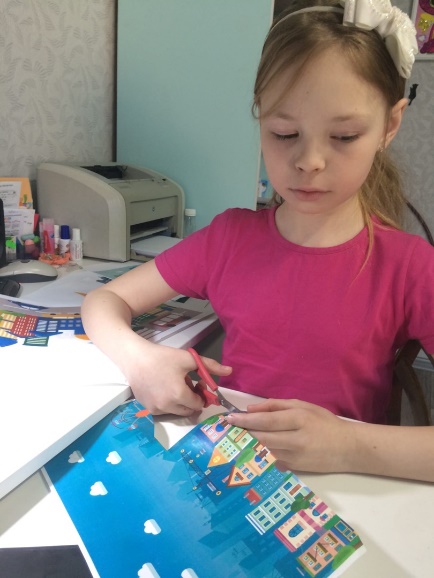      Фото 5. Оформление стены                                        Фото 6. Подготовка деталей для          (правая стена от окна)	оформления магнитного стендаПриложение  16.Изготовление макета (продолжение)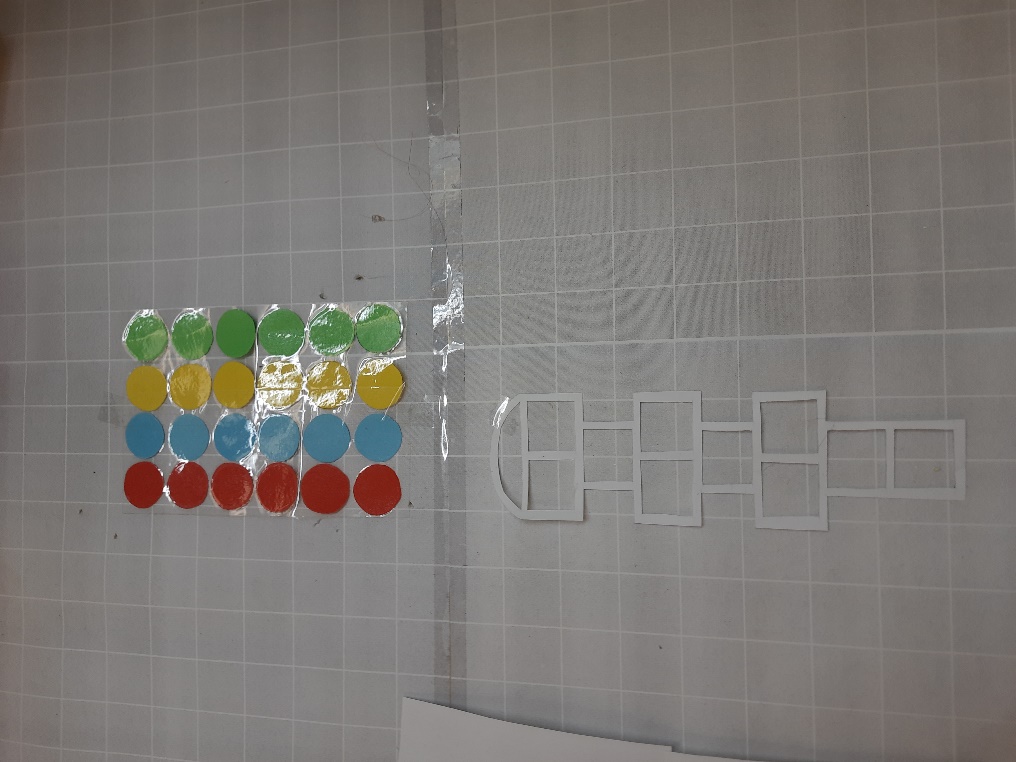 Фото 1. «Твистер» и «Классики»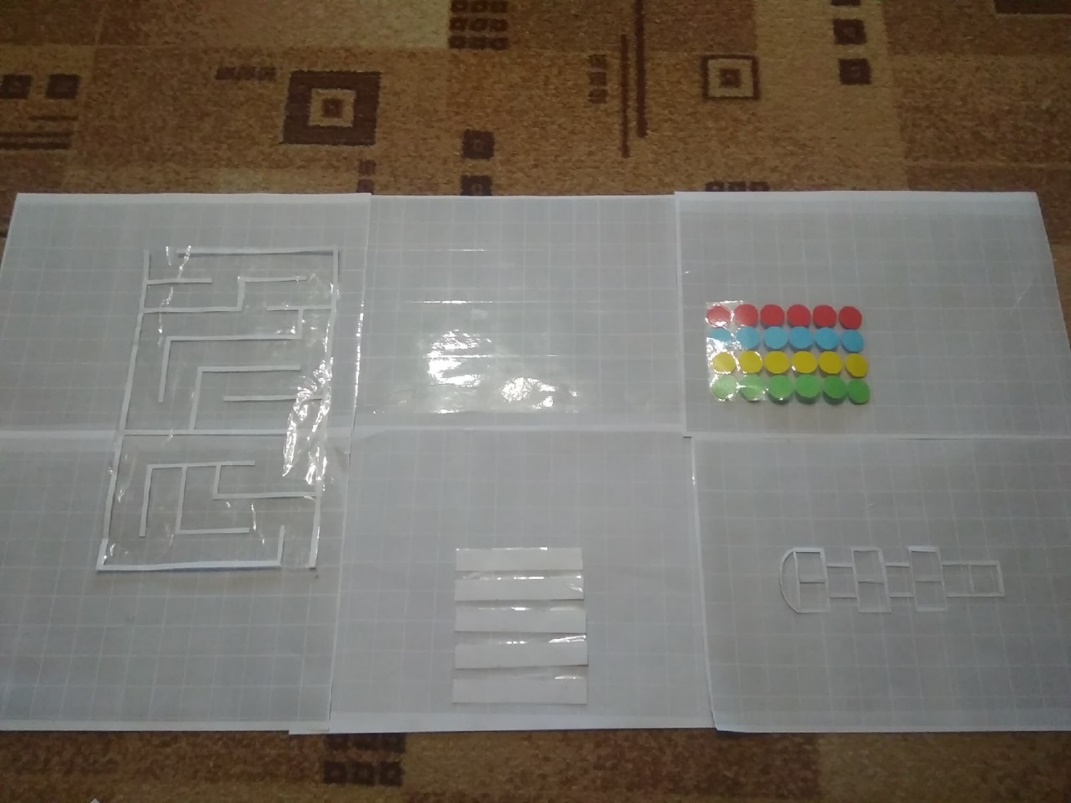 Фото 2. Расположение в игровых зонах напольной разметки. Приложение  17.Изготовление макета (продолжение)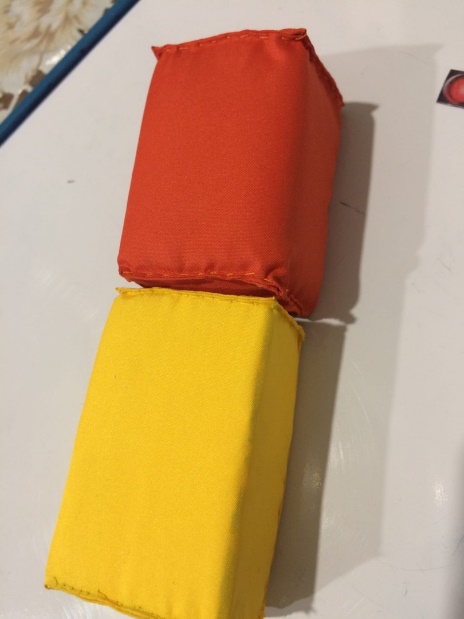 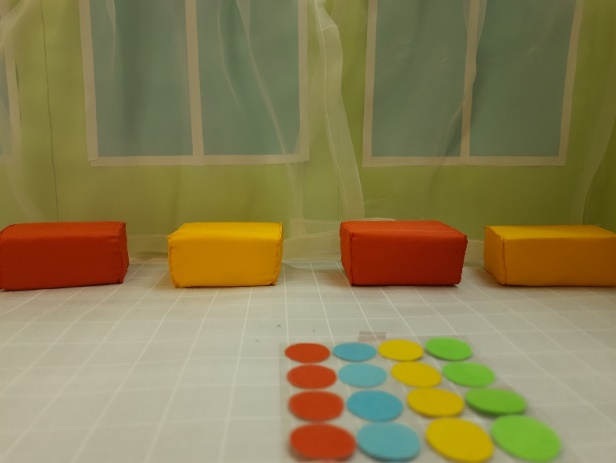 Фото 1. Модули мягкой мебели                              Фото 2. Мебель в интерьере рекреации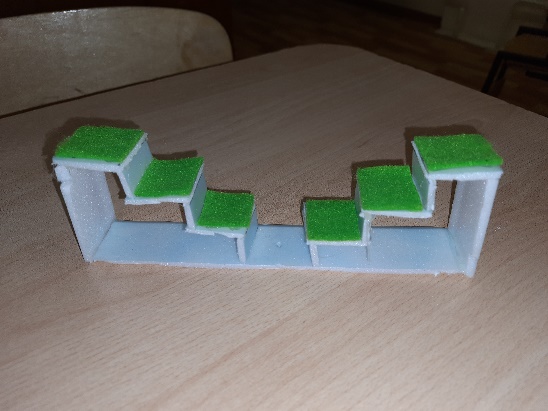 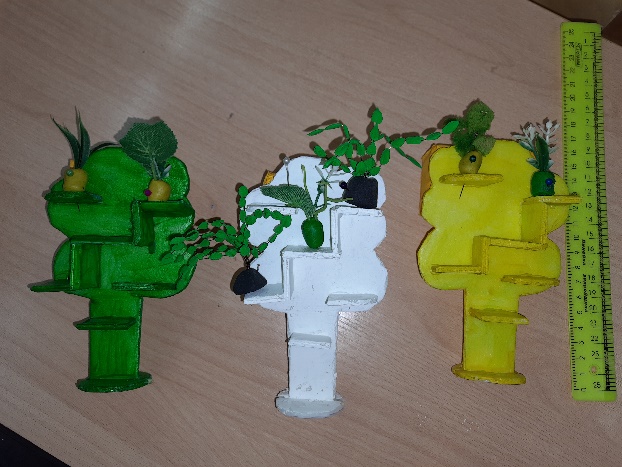 Фото 3. Сцена – лесенка                                          Фото 4. Стеллажи - деревья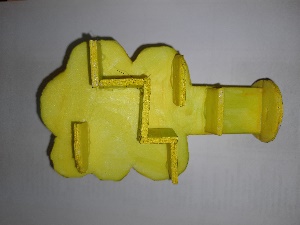 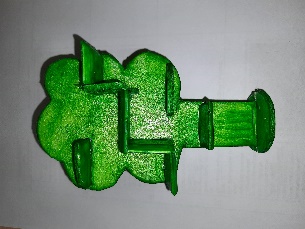 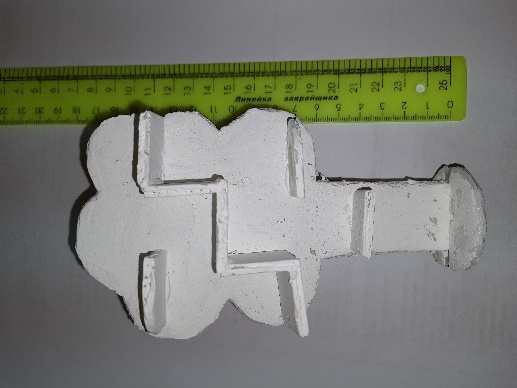 Фото 5.                                                Фото 6.                                      Фото 7.  Приложение  18.Изготовление макета (продолжение)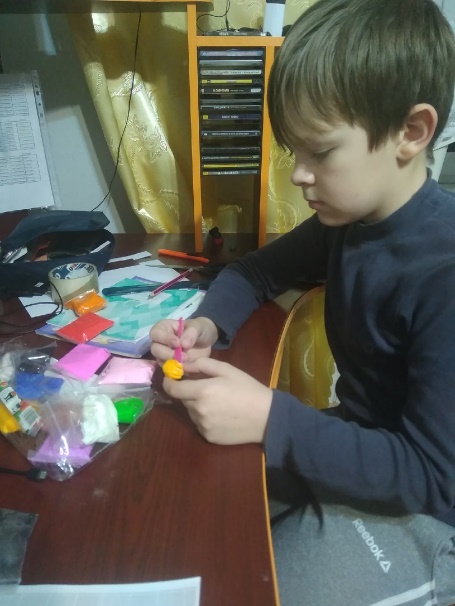 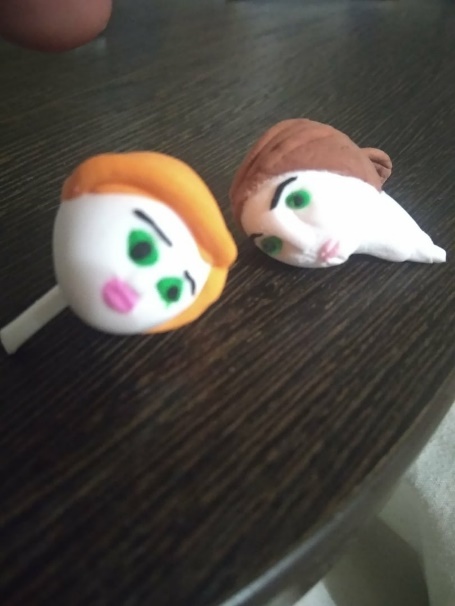 Фото 1. Изготовление пластилиновых                 Фото 2. Элементы человечков   человечков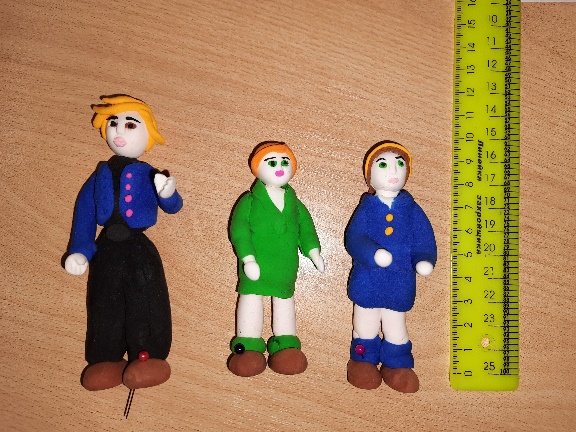                                             Фото 3. Пластилиновые человечки   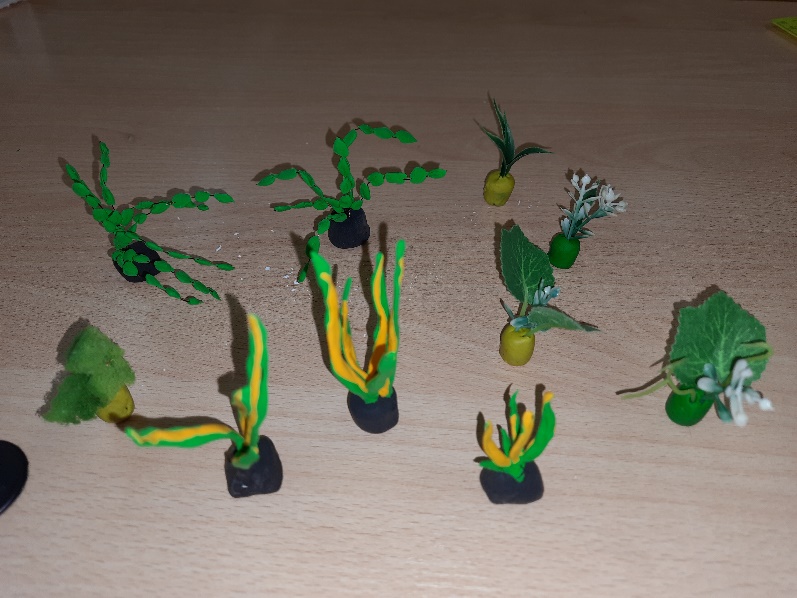 Фото 4. Изготовление комнатных растений в горшкахПриложение    19.Таблица 1. Технологическая карта изготовления макета рекреации  Приложение    20.Завершённый вид макета   Фото 1.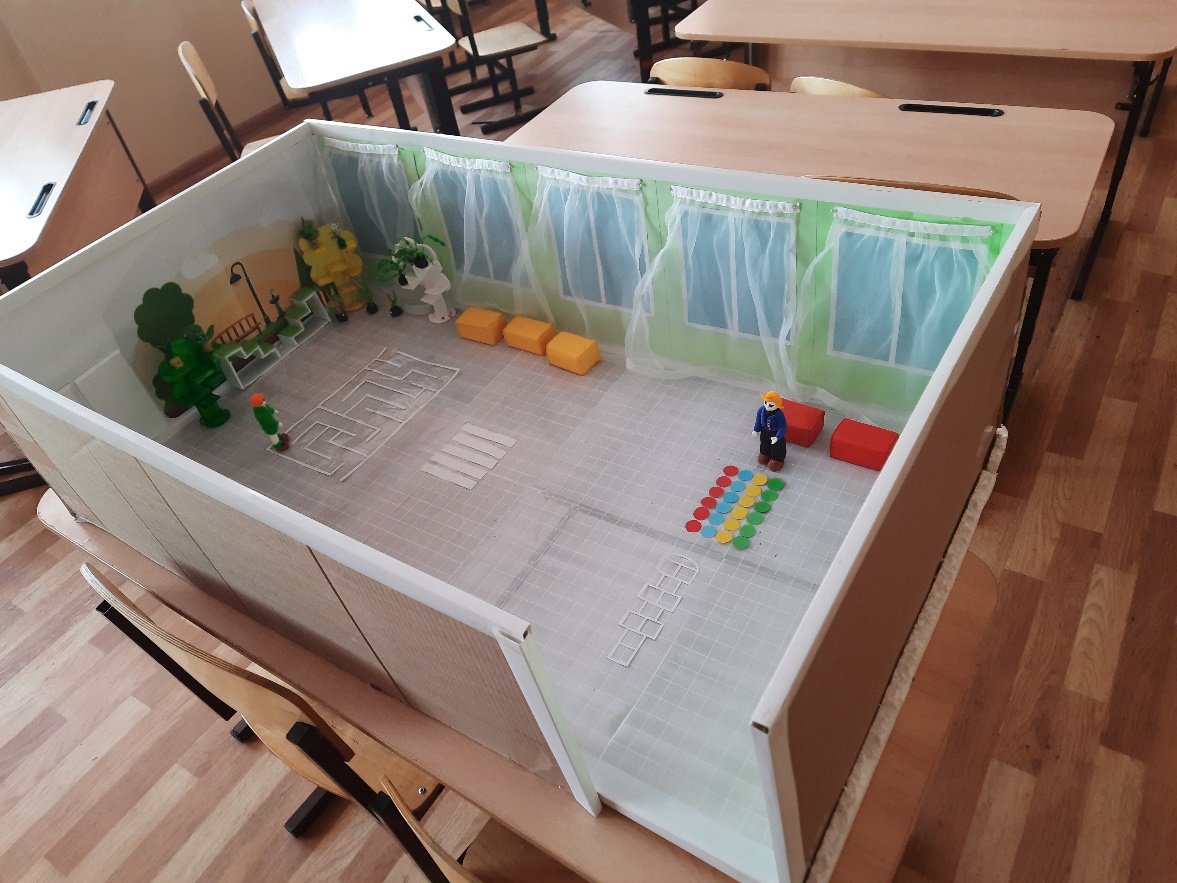       Фото 2.                                                                  Фото 3.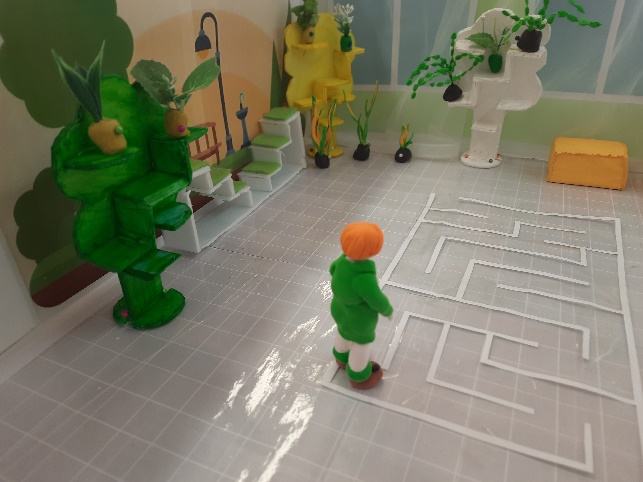 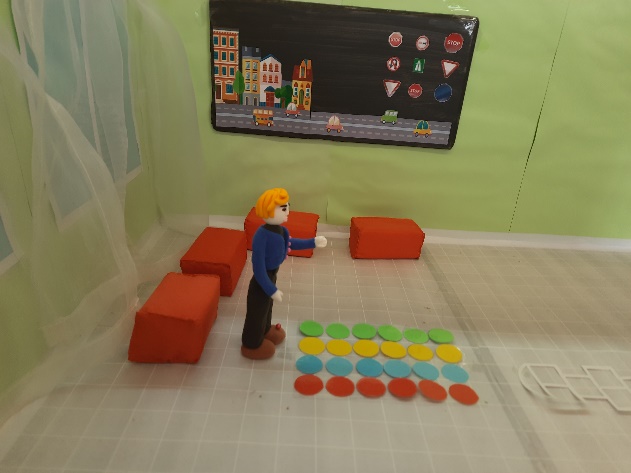       Фото 4.                                                                  Фото 5.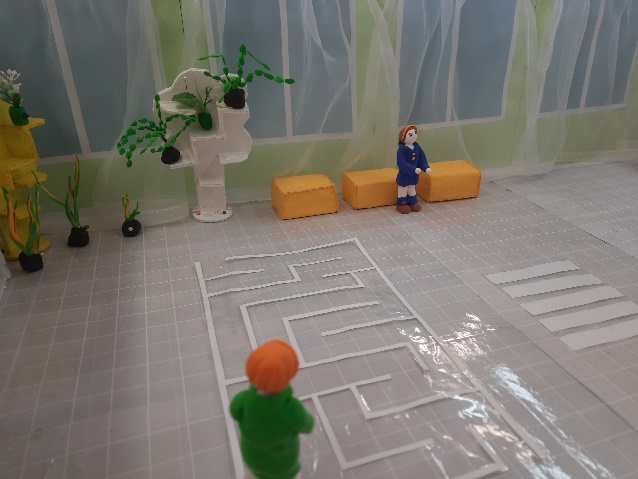 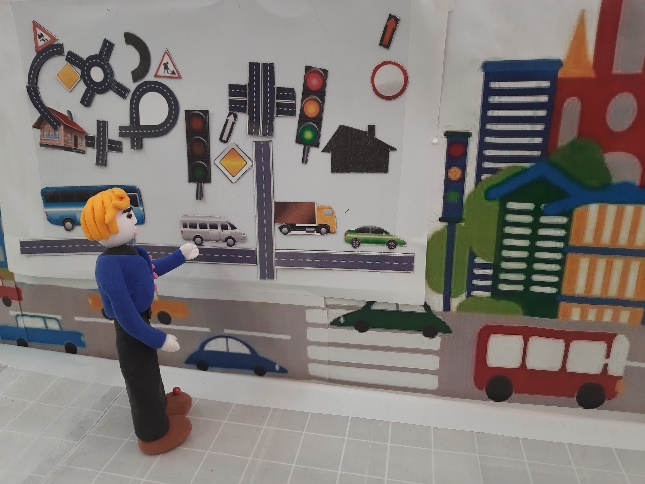 Приложение    21.Экономические расчётыТаблица 1. Стоимость материаловПриложение    22.Социологический опрос учеников 4 в класса  №2Уважаемые ребята и родители!  Просим Вас принять участие в опросе и высказать своё мнение по каждому из предложенных вопросов. Просьба внимательно ознакомиться с каждым вопросом , выбрать вариант, который более всего отражает Ваше мнение.Нравится ли вам идея интерьера рекреации?а) нравится   б) не нравитсяНравиться ли вам оформление зеленой зоны?а) нравится   б) не нравитсяДостаточно ли  игровых зон, представленных в проекте?а) достаточно   б) не достаточноКакую оценку вы бы поставили данному макету?а) отлично       б) хорошо       в) необходимо доработать.Согласны ли вы принять участие в реализации проекта в жизнь? а) согласен       б) не согласенКакая из зон Вам понравилась больше всего? (Подчеркни)зона подвижных игр, зона настольные игры, библиотека свободного доступа,  зеленая зона, информационно – выставочные стенды, игровые стендыНравится ли Вам цветовое решение рекреации?а) нравится   б) не нравитсяЧто еще хотелось бы видеть в проекте?____________________________________________________________________________________________________________________________________________________________________________________________________________________________________________________________________________________________Приложение    23.Результаты социологического опроса учеников 4 в класса в ВК №1Диаграмма 1.Приложение    24.ПОЛОЖЕНИЕо проведении школьного конкурса дизайн-макетов «Гимназия-парк будущего»Общие положенияНастоящее положение определяет порядок организации и проведения школьного конкурса дизайн-макетов «Гимназия-парк будущего» к 30 - летию школы (далее – конкурс) Организатором Конкурса является администрация МБОУ гимназия № 2 г. Кирово-ЧепецкНастоящее положение определяет цель и задачи   конкурса, порядок участия в Конкурсе и критерии оценки представленных материалов на Конкурс.  Конкурс мотивирует к познанию, творчеству и самореализации личности, способствует развитию креативного видения образовательной среды школы будущего, направлен на вовлечение школьников в проектную деятельность, формирует навыки конструирования и моделированияЦели и задачи КонкурсаЦель: вовлечение школьников в практико-ориентированную деятельность, направленную на создание новой образовательной среды школы будущегоЗадачи:мотивация подрастающего поколения к созданию новой образовательной среды школы будущего;формирование у школьников интереса к техническому творчеству;вовлечение школьников в социально значимую проектную деятельность по устройству культурно-эстетической среды школы.Участие в Конкурсе К участие в конкурсе приглашаются классные коллективы (1-11 классов), а также приветствуется  индивидуальное участие обучающихся, родителей, педагогов образовательного учреждения.  Тематика и содержание конкурсных материаловКонкурс проводится в двух  номинациях в разных возрастных категориях (1-4 классы; 5-8 классы; 9-11 классы):Видеопроект (анимация); Проект-макетВ каждой номинации определяется один победитель (в индивидуальном участии) один победитель  (в командном участии)Форма предоставления проектов:  В номинации «Видеопроект» (анимация) может быть представлен:видеоролик или мультфильм о Школе будущего, который демонстрирует особенности образовательного процесса и внеучебной деятельности, отношений между учителями и учениками, взаимодействие Школы будущего с внешней средой, инновационные компоненты и т.п. Требования к видеоролику (анимации): - хронометраж не более 5 минут;- формат видео: AVI, WMV, MPG, MOV, MKV, FLV, MP4;- минимальное разрешение видеоролика –16:9 см;- видеоролики должны быть оформлены информационной заставкой с именем автора (авторов) или названием команды, названием видеоролика;- использование при монтаже и съёмке видеоролика специальных программ и инструментов – на усмотрение участника.На конкурс не принимаются ролики рекламного характера, оскорбляющие достоинство и чувства других людей, не укладывающиеся в тематику конкурса. В номинации «Проект-макет» могут быть представлены:макет здания школы, школьной территории или помещений школы в будущем. Выполняется из любых подсобных материалов. К макету необходимо приложить аннотацию, описывающую Школу будущего и поясняющее представленный макет. В аннотации могут быть отображены особенности образовательного процесса, отношений между учителями и учениками, взаимодействие школы будущего с внешней средой и т.п.3D-макет здания школы, школьной территории или помещений Школы будущего, выполненный с использованием программ 3D Max, AutoCad, SketchUp, 3D Floor, Arcon и др.). К 3D-макету необходимо приложить аннотацию, описывающую Школу будущего и поясняющая представленный макет. В аннотации могут быть отображены особенности образовательного процесса, отношений между учителями и учениками, взаимодействие школы будущего с внешней средой и т.п.Требования к макетам:- размер подмакетника (основания макета) должен быть не более 1000х600 мм;Требования к 3D-макетам:- размер файла не более 1 Гб;- формат файла: Obj, 3ds, Stl, Off, 3dxmlТребования к презентациям:- на титульном листе презентации необходимо указать имя автора (авторов) проекта или название команды, а также название проекта.- размер файла не более 40 Мб;- формат файла: PPT, PPTX, PPS, PPSX, PDF.Критерии оценки проекта: Проект оценивается по следующим критериям:оригинальность идеи проекта;уровень сложности проекта;качество и эстетичность исполнения проекта;возможность практической реализации проекта;Каждый критерий оценивается по 10-балльной системе.Жюри КонкурсаДля оценки и подведения итогов Оргкомитетом Конкурса создается жюри, выполняющее следующие функции: проведение конкурсной оценки проектных работ, присутствие во время подведения итогов Конкурса для пояснений в случае возникновения необходимости в таковых. Подведение итогов Конкурса и награждение победителейВсе работы будут презентоваться на торжественной части, приуроченной к юбилею гимназии Победитель (команда)  определяется в каждой параллели. Итоги Конкурса публикуются на официальном сайте МБОУ гимназия № 2, социальной сети ВК Все финалисты Конкурса получают благодарственные письма за участие.Победители конкурса награждаются ценными подарками от партнёров конкурса  Проекты-победители будут доработаны и отправлены на конкурсы проектов российского и регионального уровня.Контактная информация Прием работ осуществляется по следующим адресам:Для номинаций «Видеопроект» и «Проект-макет» на электронную почту yurevna.dasha84@mail.ru в виде ССЫЛКИ на файл, загруженный на файлообменник;Для номинаций    «Проект-макет» (готовый макет)  кабинет № 109 (педагоги-организаторы)ЖЕЛАЕМ УДАЧИ!!!Приложение    25.Фото 1. Группа гимназии № 2 в ВК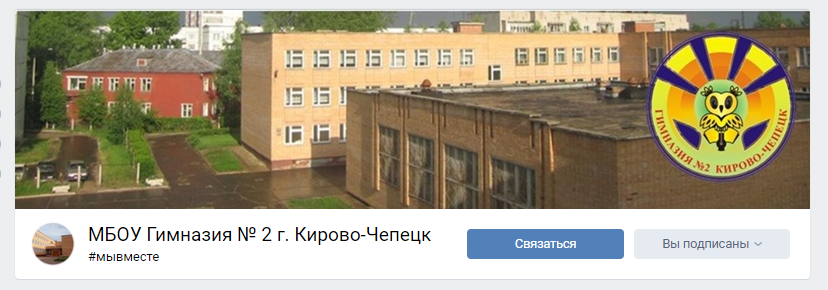 Фото 2. Сообщение о проекте в группе гимназии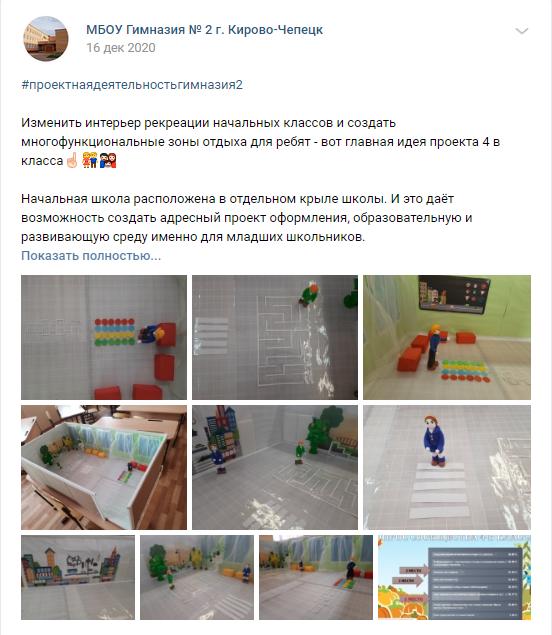 Ссылка на сообщение в группе ВК https://vk.com/gim2kch?w=wall-162821829_2007 №Последовательность операцийГрафическое изображениеИнструменты, оборудование,приспособления1.Выбрать масштаб  1:120 и выполнить чертёж будущего макета с учётом масштаба.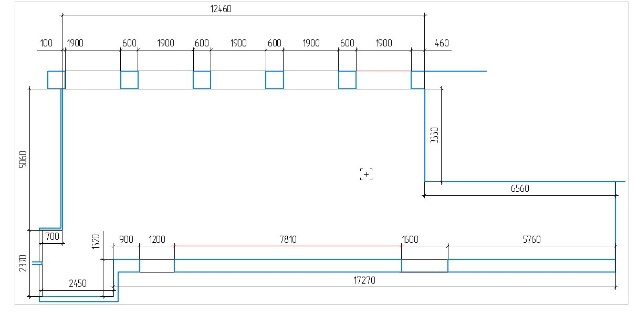 Линейка, карандаш2.Разметить и вырезать из  XPS плиты пол рекреации, с учётом масштаба. Пол имеет прямоугольную форму: Длина – 1040 ммШирина – 580 мм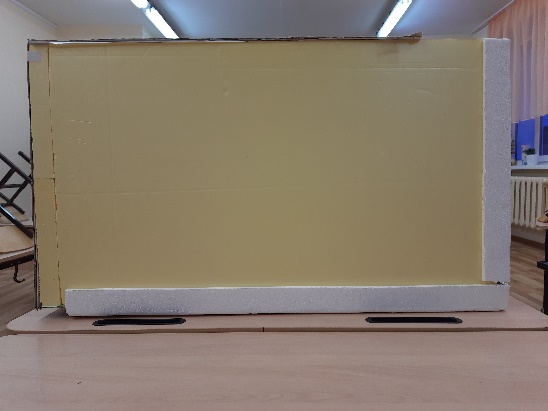 Линейка, карандаш, ножницы, нож канцелярский 3.Разметить и вырезать из плотного картона (картонной коробки) три стены (стена с окнами и две прилегающие к ней стены), с учётом длины каждой стены: Высота стен – 300 ммПрикрепить стены к полу с помощью клеевого пистолета. С внешней стороны закрепить уголками.Линейка. Карандаш, ножницы, клеевой пистолет4.Разметить и наклеить на стены плотного картона светло-зелёную тонированную бумагу. Разметить и наклеить пять окон высотой - 180 мм, шириной - 160 мм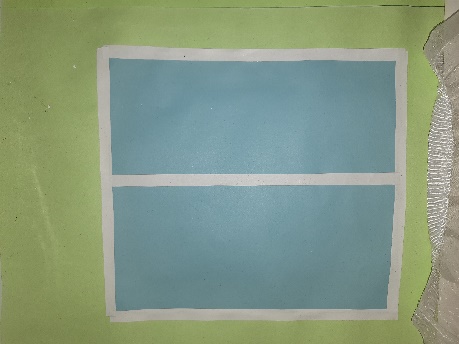 Линейка, карандаш, ножницы, клей5.Верхнюю часть стен по всему периметру скрепитьпластиковыми "уголками"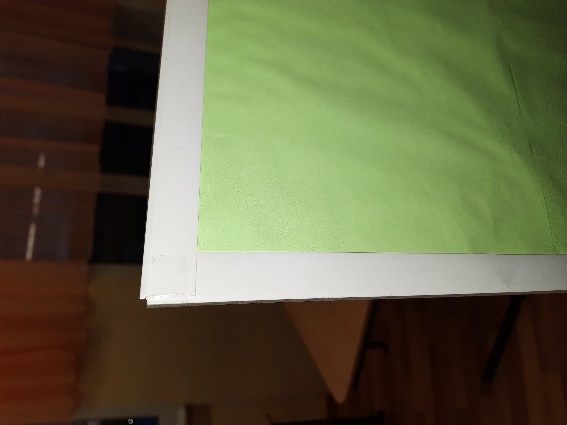 Линейка, ножницы, клеевой пистолет6.Раскроить, выполнить примерку на окна, сделать подгон, обработать края штор швами, прикрепить к окнам.Длина штор на 260 мм 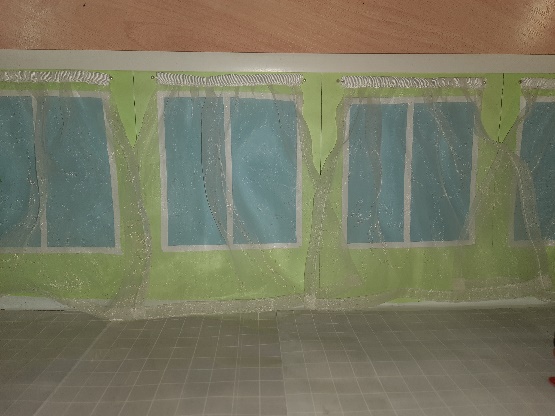 Линейка, карандаш, ножницы, швейная машинка (или нитки и иголка), клеевой пистолет 7.Изготовить стенд на стену слева от окониз потолочной плитки прямоугольной формы длиной - 300 мм, шириной - 120 мм.  Прикрепить стенд к стене с помощью двустороннего скотча Окрасить гуашью  серого цвета.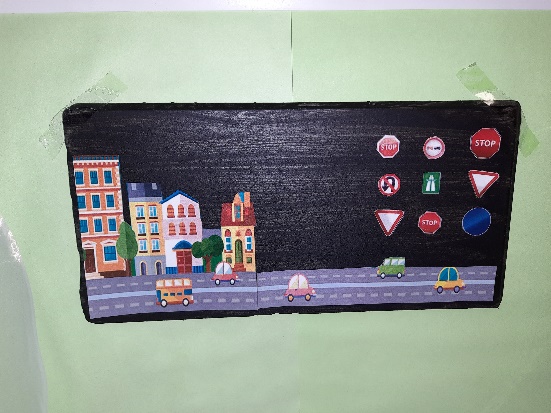 Линейка, карандаш, ножницы, кисть, гуашь8.Подобрать необходимый демонстрационный материал для стенда на тему «Дорожные знаки. Дорога. Город». Распечататьна цветном принтере с учётом масштаба.  Разместить на нём подготовленный демонстрационный материал. 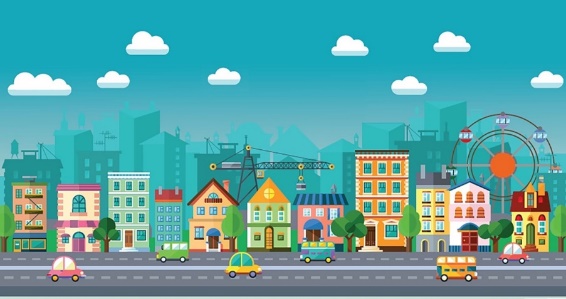 Цветной принтер, бумага, ножницы, скотч9.Подобрать и распечатать на цветном принтере рисунок, который будет нанесён на стену справа от окна. С помощью клея нанести его на стену.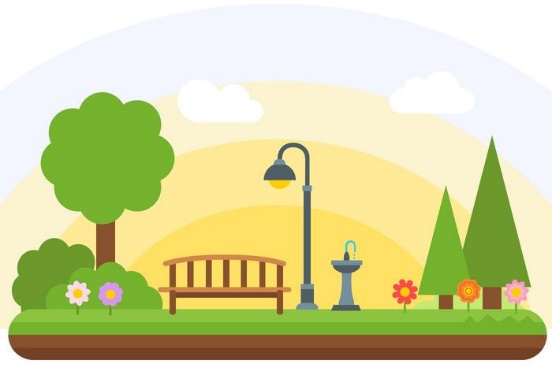 Цветной принтер, ножницы, клей10.Изготовить из потолочной плитки три двери классов соблюдая масштаб. Прикрепить на стену рядом рисунком 2 двери с помощью клея ПВА.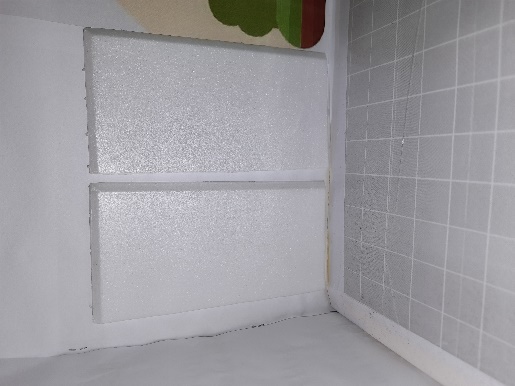 Линейка, карандаш, ножницы, клей.11.Разметить и вырезать из плотного картона (картонной коробки) стену напротив окна.Оклеить картон белой бумагой. Верхнюю часть стены по всей длине обрамитьпластиковым "уголком"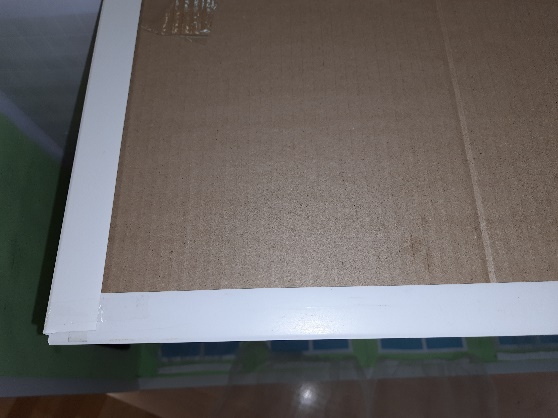 Линейка, карандаш, ножницы, клей-карандаш, клеевой пистолет12.Наклеить на стену магнитную доску.Подобрать и распечатать на цветном принтере рисунок городской улицы с оживлённой дорогой. С помощью клея нанести его на стену.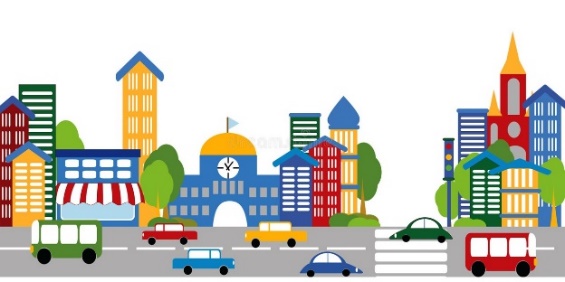 Ножницы, клеевой пистолет13.Подобрать и распечатать на цветном принтере элементы дороги, светофора, пассажирского транспорта, пешеходного перехода.Приклеить к магнитному листу рисунок, вырезать и расположить на фоновом рисунке стены.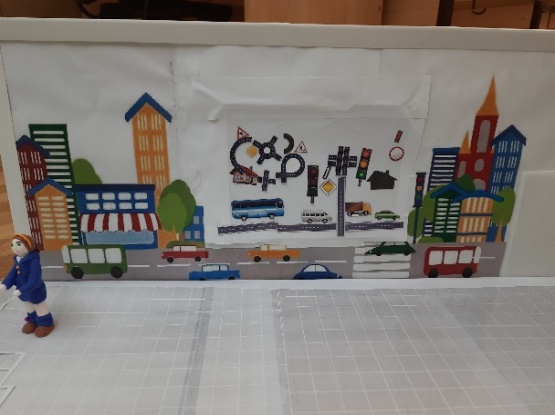 Цветной принтер, ножницы, клей-карандаш, клеевой пистолет14.Соединить четвёртую стену с макетом с помощью скотча с одной стороны. С другой стороны она должна открываться для демонстрации макета.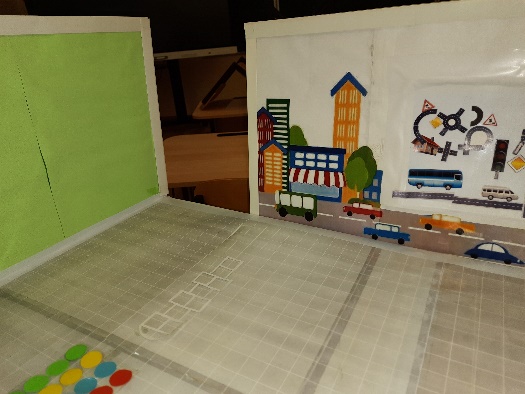 Ножницы, скотч15.Оформить поверхность пола. Подобрать и распечатать листы бумаги серого цвета с сеткой из клеток в  масштабе: 300 мм /120 мм = 25 мм клетка.Соединить листы между собой до нужного размера пола.С помощью клея закрепить листы на полу.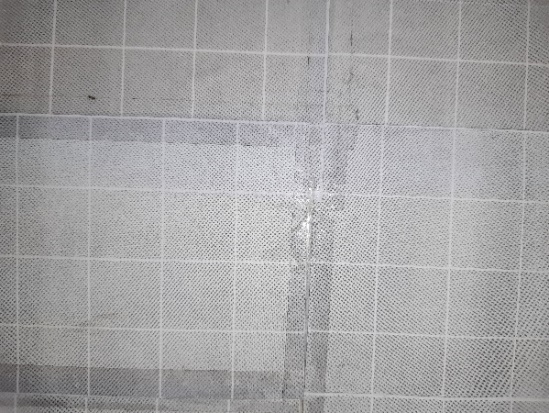 Цветной принтер, клей, скотч16.Разметить и вырезать изБелой бумаги детали дорожной «Зебры», «Лабиринта» и «Классиков».Расположить на полу в игровых зонах и закрепить с помощью скотча.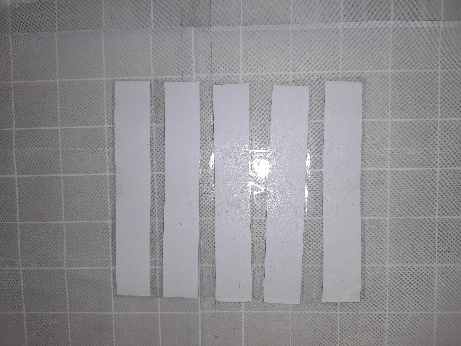 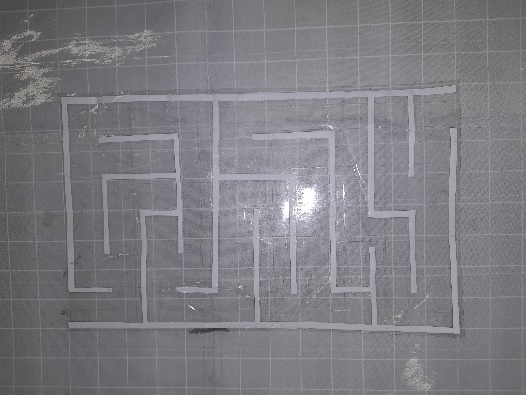 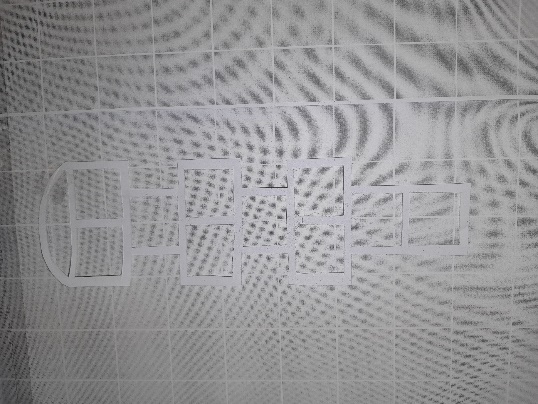 Линейка, карандаш, ножницы, клей, скотч17.Для игры «Твистер» разметить и вырезать из цветной бумаги кружки четырёх цветов: красного, голубого, жёлтого, зелёного. Количество кружков каждого цвета – 6 штук. Диаметр кружка равен ширине плитки.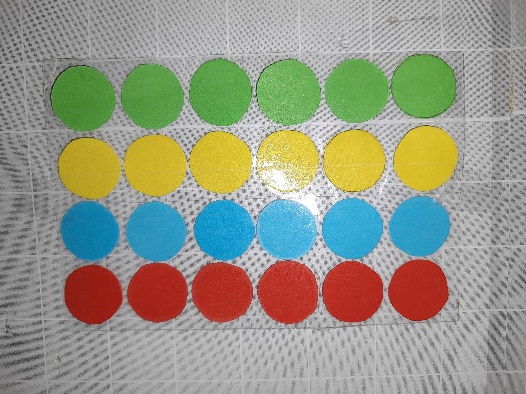 Циркуль, ножницы, линейка18.Слепить трёх человечков из лёгкого пластилина.Разместить их внутри макета в разные игровые зоны. Закрепить фигурки к полу с помощью английских булавок.Лёгкий пластилин19.Изготовить стеллажи – «деревья» из потолочной плитки. Окрасить каждый стеллаж в один из цветов: белый, жёлтый, зелёный.Закрепить стеллажи к полу с помощью английских булавок.Линейка, карандаш, ножницы, клеевой пистолет, кисть, гуашь20.Слепить комнатные растения в горшках из пластилина, лёгкого пластилина, проволока, искусственные растения. Разместить их на полках стеллажей – «деревьев» и полу. Закрепить стеллажи к полу с помощью английских булавок.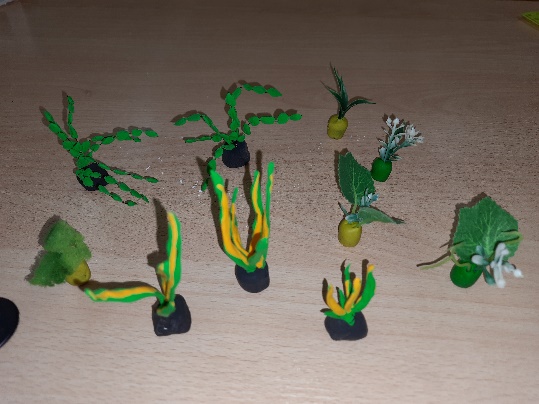 Пластилин, лёгкий пластилин, проволока, искусственные растения, клеевой пистолет21.Изготовить из потолочной плитки многоступенчатую сцену. Закрепить её вдоль стены с помощью английских булавок.Линейка, карандаш, ножницы, клеевой пистолет, фетр22.Изготовить восемь мягких пуфов прямоугольной формы из поролона. Размером: 65 мм х 35 мм х 30 ммОбшить четыре плотной тканью  в яркий красный цвет и четыре в яркий жёлтый цвет. Расставить мебель по местам.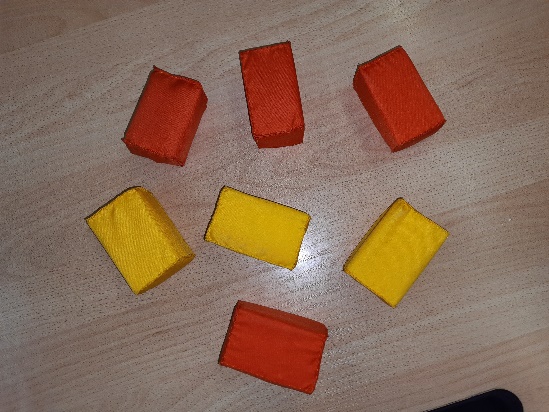 Линейка, ножницы, иголка, ниткиНаименование статьи затратСтоимость· Картон большого размера плотный (использовались картонные каробки для упаковки мебели)0 руб.· Картон простой40 руб.· XPS плита 20*585*1185 мм76 руб.· Стержни для клеевого пистолета30 руб.· Гуашь чёрная, белая, жёлтая, зелёная20 руб.· Скотч широкий70 руб.· Скотч узкий20  руб.· Скотч двусторонний 30 руб.· Бумага самоклеющая белая184 руб.· Бумага А4 Снегурочка30 руб.· Бумага А4 цветная тонированная (голубая, зелёная бледная, зелёная яркая, красная, синяя, жёлтая)20 руб.· Клей ПВА30 руб.· Клей-карандаш40 руб.· Доска металлическая магнитная50 руб.· Ткань тюль белая50 руб.· Ткань плащёвая оранжевая, жёлтая 15 см50 руб.· Нитки белые, жёлтые, оранжевые50 руб.· Лента рапсовая белая20 руб.· Иголки фр.46 руб.· Поролон20 руб.· Магнитный лист 2 шт.189 руб.· Плитка потолочная 2 шт.45 руб.· Пластилин легкий100 руб.· Проволока10 руб.ИТОГО1 220 руб.